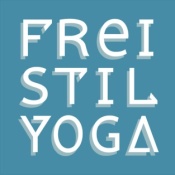 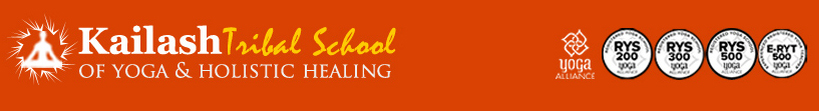 Enrollment form
200 / 300 HOURS YOGA TEACHER TRAINING Lead Teacher: Yogi Sivadas /Kailash Tribal School
Assisting Teacher: Eric Winkelmann /Freistilyoga BerlinThank you for your interest in our teacher training programme. We’re looking forward to dive into Yoga with you. Please fill out the following form and send it back via mail. All information will be treated confidentially.Which course do you want to join?Personal matters  
Name: 
Date of Birth:Address:   
Phone: 
Email: 
Emergency contact: Yogic matters
How long have you been practicing Yoga? What styles of Yoga did you practice?What are your experiences with meditation?Did you regularly practice yoga in the last 2 years?Tell us about your motivation to become a yoga teacher / or  to join the training. How did you find out about our training?Health related 
Please tick any of the following conditions that apply: Back (spinal) surgery/ injury 
Knee surgery/injury 
High blood pressure 
Pregnant 
Heart condition 
Low blood pressure 
Respiratory condition 
Recent surgery 
Seizures 
Recent injuries 
Diabetic Stress
Please state any other conditions or medications: ______________________________________ 
Thank you very much and see you soon!